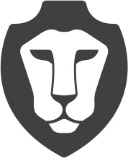 BPP Job DescriptionJob Title		Customer Service AdvisorDepartment		Location		Contract type			Hours of work		37.5hrs per week, comprising of shifts from 8am -7pm Monday to Friday and 8.30am – 5pm on Saturdays and SundaysJob PurposeThis is a multifaceted role, incorporating Customer Service responsibilities alongside Health & Safety, IT, Administration and general day-to-day duties.  This role presents an ideal opportunity for individuals who are passionate about providing outstanding professional support within the education sector, within a fast-paced environment.Key Responsibilities Ensuring that students have an excellent experience whilst being at BPPCovering reception desk and greeting visitors (part of team rota, covering evenings and weekends)Facilitating and scheduling computer-based assessmentsOverseeing material stock levels for course delivery; maintaining and orderingLiaising with internal departments in support of administrative tasksBuilding close relationships with students, staff and contractorsConsistently providing a high-quality serviceActing as first point of contact for facilities and building issues that might ariseProviding support for BPP events as well as providing classroom supportManaging refreshments and room bookings for internal and external eventsProviding a first line response to the IT queries and troubleshooting issues as well as logging issues with the IT service desk and installing basic IT kitDistributing internal and external postActing as a Health and Safety Contact, First Aider and Chief Fire MarshallSkills, experience & qualifications required - EssentialDemonstrable record of providing exceptional levels of customer serviceAbility to take ownership of issues and associated responsibility for completing a task  Well organised with attention to detail and self-disciplined with ability to prioritise under pressure  Ability to work within in a team environment as well as independently  Great time management skillsAbility to build and maintain strong stakeholder relationships Excellent communication skills, both verbal and writtenExperience working with IT systems and able to troubleshoot basic IT issues  Competence in using standard IT programmes, e.g. Microsoft Word, Excel, and PowerPointSkills, experience & qualifications required - DesirableYou must be proactive, highly motivated and adaptable to change.The successful candidate is an excellent team worker with outstanding communication skills, great people skills and the ability to problem solve.Knowledge in Health & Safety with a qualification is preferred. Please note that working hours will cover the opening hours of the centre, some weekends, bank holiday cover is required.